JEŽ SE ŽURIJEŽ SE ŽURI,IDE CURI.NOSI JOJ BUKET RUŽAI JEDNOGA MALOG PUŽA.ALI, ETO, JAO, JAO,SPOTAKNUO SE PA JE PAO.IZGUBIO JE BUKET RUŽAI ONOGA MALOG PUŽA.JEŽICA MALA,LIJEPO GA JE DOČEKALA.S KAPUTA MU BRIŠE BLATOI GOVORI: “NIŠTA ZATO!NISU VAŽNE RUŽE,NIJE VAŽAN PUŽ,JA TE JAKO VOLIMBUDI MOJ MUŽ!“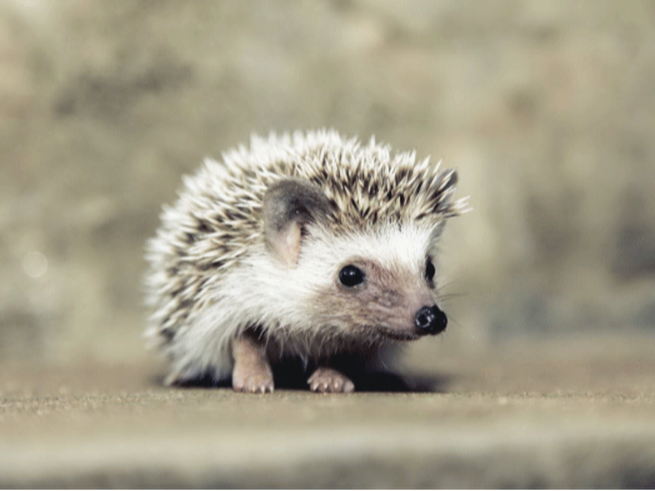 